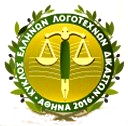 ΠΡΟΣΚΛΗΣΗΠρος τους κ.κ. Δικαστές και Εισαγγελείς όλων των βαθμίδωνΟ Κύκλος Ελλήνων Λογοτεχνών Δικαστών (www.keld.gr) εν όψει του εορτασμού της 25ης Μαρτίου 1821 έχει την τιμή να σας προσκαλέσει στην εκδήλωση που διοργανώνει την Κυριακή 17-3-2019, ώρα 11:00, στην αίθουσα της Παλαιάς Βουλής, προς τιμήν των φιλελλήνων λογοτεχνών και ποιητών. Στο πλαίσιο της εκδήλωσης αυτής θα τιμηθούν η Δημοκρατία της Αϊτής ως η πρώτη χώρα που αναγνώρισε την ανεξαρτησία της Ελλάδος, καθώς και οι εκπρόσωποι στην Ελλάδα των χωρών καταγωγής των φιλελλήνων λογοτεχνών και ποιητών.  Στην εκδήλωση θα παραστούν κατόπιν αποδοχής σχετικής προσκλήσεως ο Μακαριώτατος Αρχιεπίσκοπος Αθηνών και Πάσης Ελλάδος κ.κ. Ιερώνυμος Β’ και εκπρόσωποι των Πρεσβειών των Η.Π.Α. και του Ηνωμένου Βασιλείου.Συμμετέχει η Ιστορική Χορωδία του Δ.Σ.Α. υπό την διεύθυνση του δικηγόρου κ. Δημητρίου Καρούζου καθώς και συγκρότημα παραδοσιακών χορών.     Ο ΠΡΟΕΔΡΟΣ ΤΟΥ ΔΣ 			       Η ΓΕΝΙΚΗ ΓΡΑΜΜΑΤΕΑΣ       Δημήτριος Ορφανίδης			      		  Σοφία Λιγνού 		Εφέτης  		 	      			      Εφέτης 